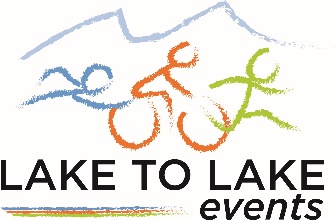 LAKE TO LAKE TRIATHLON- JUNE 26THLoveland Lake to Lake Triathlon will impact the following intersections for the duration of the event onSaturday June 26th.N. Taft/ W. 29th St.  7:00-10:30 am7:00-7:30- Expect delays of 10 minutes7:30-9:15- Expect delays of 15-20 minutes9:15-10:00- Expect delays of 10 minutesN.Wilson/ W. 29th St. 7:00-10:30 am7:00-7:30- Expect delays of 10 minutes7:30-9:15- Expect delays of 15-20 minutes9:15-10:00- Expect delays of 10 minutesN. Wilson/ 43rd St    7:30-10:307:30-8:30-  Expect delays of 10 minutes8:30-10:00- Expect delays of 10-15 minutes29th St.  Between Taft Ave. and Duffield Ave. will be closed to motorists from 7:00am- 11:00 amN. Wilson- Closed to motorists- Northbound from 7:30- approximately 9:30 am beginning at 50th St. Motorists will be detoured to Taft Ave. at 50th St., for northbound travel.Taft Hill Road (Ft. Collins) N. Wilson Ave. (Loveland)Road will be closed to southbound travel.7:30- 10:30 amThis road closure will extend from Harmony/ Taft Hill Rd. south to 50th St. in Loveland from7:30-10:30 amW. 57th St.7:30- 10:30 Closed to west bound motorists.These roads and intersections will be impacted during the cycling portion of the event. As the last cyclists pass these areas every effort will be made to open roads and end detours as soon as the bike course is clear of event participants. Recommended detour- Hwy 287 for north and south bound travel to Ft. Collins, areas north of Loveland, between 29th St. and Trilby in Ft. Collins.